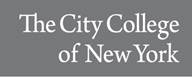 Federal and University regulations require documentation of recruitment efforts. The following information is to be submitted with all documents required for appointments of candidates. This form is to be completed and submitted at the close of the search along with the complete search file. Note: No offer should be made to a proposed finalist until the search documentation has been submitted to and reviewed by the Chief Diversity Officer.  Type of Position:		Faculty		Non Teaching Instructional Staff (CLT       , HEO	 , Registrar       , and Research Series        )		ECP		Classified Staff: __________________________________		Research Foundation or Other Non-Tax Levy Position: ___________________________________________________________________________		__________________________	______________Hiring Department Chairperson/ Office Director		Hiring Department Office	Telephone Ext.________________________________________________	__________________________	______________Title/Position To Be Filled				PVN Number			State Position NumberA. Applicant EEO Demographic Survey cards were sent by:   Search Unit/Dept.: ______	ODC:______B. Applications received:   Total: ____	#Men: ____	#Women: ____	#Unknown: _____ Candidates interviewed (Attach additional sheets if necessary)Candidates Recommended to Selecting Official (Final Screening)Proposed Finalist: ________________________________ Salary: $_______________ Rank: _______________Identify any candidates other than those listed in Paragraph 4considered as proposed finalists.  Attach additional sheets if necessary and check here ___CODES (for CUNY and Federal statistical purposes)Race/Ethnicity/Other Protected Group Status 			Other 				Referral Sources(B) White - Not of Hispanic origin 			(1) Known Disability 				1. Internal Applicant(C) Black/African American 				(2) Vietnam Era Veteran 			2. Journal/discipline Publication(D) Hispanic/Latino (Not Puerto Rican) all other races  		(3) Special Disabled Veteran 			3. Chronicle of Higher Education(E) Puerto Rican 				      	  Disposition Codes 				4. New York Times(F) Asian, Native Hawaiian or Other Pacific Islander 		1. Applicant withdrew from cons	ideration    	5. Other (Specify, if known)(G) American Indian/Alaskan Native 			2. Unfavorable reference check(H) Italian American 					3. Salary or Other reasonDO NOT THROW AWAY APPLICANTS’ CVs OR RESUMESCUNY & FEDERAL POLICIES REQUIRE THE RETENTION OF ALL RECRUITMENT AND SEARCH DOCUMENTS FOR AT LEAST FOUR (4) YEARS AFTER THE CONCLUSION OF A SEARCH. CONTACT THE OFFICE OF COMPLIANCE AND DVERSITY TO PICK UP THE SEARCH DOCUMENTS.NameGenderEthnicity/ OtherHighest DegreeYrs. Of ExperienceRecruitment Source (See Codes of 2nd page)Interview Date1. 2.3.4.5.6.7.8.9.10.NameGenderEthnicity/Other (See Codes of 2nd page)Interview Date1.2.3.4.5.NameDisposition/Stated Reasons For Non-acceptance (See below)1.2.3.4. AUTHORIZING SIGNATURESSEARCH COMMITTEE:The signatories below attest that a good faith effort was made to conduct the search and selection process in accordance with CUNY and City College Affirmative Action Program and Policy mandates, and any other relevant personnel policies and practices.Department Dean/Director/Chair & Members of the Search Committee (signatures)[Attach an additional sheet, if necessary]:Dean/Director/Chair: _________________________________Search Committee:____________________________ (2) ____________________________ (3) ____________________________(4)  ____________________________ (5) ____________________________COMPLIANCE AND DIVERSITY OFFICER/DESIGNEE Final approximation of the ethnic breakdown of the applicant pool:                                                                                                                Nat. Hawaiian/       Amer. Ind/            Italian   Group Total      F          M         Black          Hispanic        Asian              Pac. Isl               Alsk.  Nat.          American       White           Mixed/Unk          TOTAL [ _______ ____ ____ ]  _____%   ______%    ____%    _______%       _______%     ______%   ____%      ______%     _____%                2. APPROVED: _________________________ NOT APPROVED: ____________________ DATE: __________                      If search is not approved by ODC, signature of College President or his/her designee must be obtained. PRESIDENT/DESIGNEE APPROVAL ___________________________________________ DATE: ____________ 